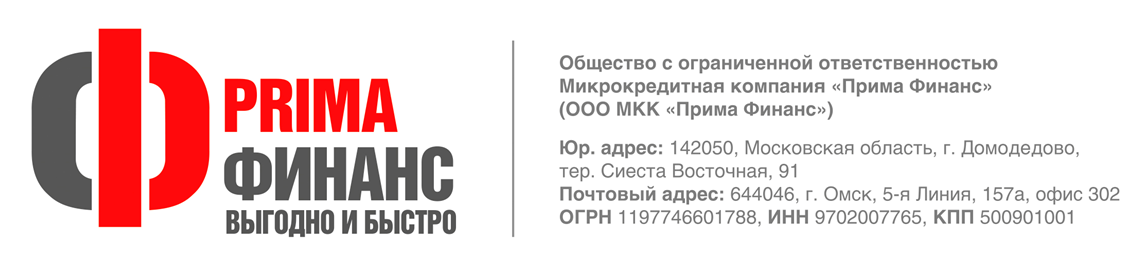 Генеральному директоруООО МКК «Прима Финанс» Здорову Ю.П.От ФИО клиента, его представителя: 	__ 			__ Паспорт: серия	_ № _ 			 Кем выдан:		_     		 	 		_Дата выдачи: «_   _» _   	                   г.Телефон: _	_		  E-mail:			     ОБРАЩЕНИЕ/Дата/	Подпись	/ФИО заявителя/* приложите скан первого разворота паспорта с фотографией (скан/фото).** в свободной форме изложите суть обращения, с указанием на конкретные обстоятельства, послужившие основанием для обращения, а также доказательства, подтверждающие эти обстоятельства (с приложением копий этих документов).